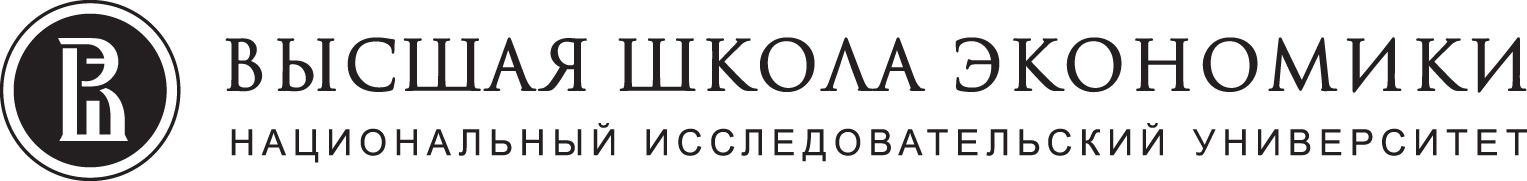 ФАКУЛЬТЕТ ФИЗИКИ Программа Зимней школы по физике 2020
01-03 февраля 2020 годаУчебный центр «Вороново»2020 Мероприятия факультета физики, проводимые в 2020 году
для студентов и будущих абитуриентов магистратурыФакультет физики НИУ ВШЭАдрес: Москва, ул. Ст. Басманная, д. 21/4, стр.5Интернет-сайт: https://physics.hse.ru/Заместители декана:Родионов Евгений Иванович, тел. +7 (495) 772-95-90, доб. 15151, 
e-mail: erodionov@hse.ru;Джанибекова Сапият Хисаевна, тел. +7 (495) 772-95-90, доб. 15169, 
e-mail: sdzhanibekova@hse.ru.Суббота, 1 февраляСуббота, 1 февраля13:30 – 14:00Заезд участников Зимней школы, заселение14:00 – 15:00Обед15:00 – 16:00Приветственное слово, открытиеТрунин Михаил Рюрикович,  д.ф.-м.н., декан факультета физики.16:00 – 17:10«Порядок и беспорядок в спиновых системах при низких температурах» Смирнов Александр Иванович, профессор базовой кафедры физики низких температур Института физических проблем им. П.Л. Капицы РАН17:20 – 18:30«Поляритоны: смешанные состояния света и вещества»Гаврилов Сергей Сергеевич, доцент базовой кафедры физики конденсированных сред Института физики твердого тела РАН19:00 – 20:00УжинВоскресенье, 2 февраляВоскресенье, 2 февраля09:00 – 10:00Завтрак10:00 – 11:00«Сверхтекучесть»Мельниковский Лев Александрович, доцент базовой кафедры физики низких температур Института физических проблем им. П.Л. Капицы РАН11:10 – 12:10«Современная нанофотоника: наука, технологии, медицина»Вайнер Юрий Григорьевич, профессор базовой кафедры квантовой оптики и нанофотоники Института спектроскопии РАН12:20 – 13:30 «Аномальная упругость графена»Бурмистров Игорь Сергеевич, профессор факультета физики НИУ ВШЭ13:30 – 14:30Обед14:30 – 15:10«Рентгеновская астрономия: от метеорологических ракет до СРГ» Мереминский Илья Александрович, старший научный сотрудник Института космических исследований РАН15:20 – 16:00«Наблюдательные свидетельства существования темной материи»Лыскова Наталья Сергеевна, научный сотрудник базовой кафедры физики космоса Института космических исследований РАН16:00 – 16:30Кофе-брейк16:30 – 17:20«Лазерное охлаждение и локализация атомов» Машко Анастасия Михайловна, магистрант 2-го курса базовой кафедры квантовой оптики и нанофотоники Института спектроскопии РАН 17:30 – 18:30«Спиновый момент, информация и квантовая механика» Звездин Анатолий Константинович, профессор базовой кафедры квантовых технологий Института общей физики им. А.М. Прохорова РАН 19:00 – 20:00УжинПонедельник, 3 февраляПонедельник, 3 февраля09:00 – 10:00Завтрак10:00 – 10:55«Фазовые переходы в адсорбированных слоях»Андрюшечкин Борис Владимирович, доцент базовой кафедры квантовых технологий Института общей физики им. А.М. Прохорова РАН11:05 – 12:00«Компьютерное моделирование многоатомных систем»Павлова Татьяна Витальевна, доцент базовой кафедры квантовых технологий Института общей физики им. А.М. Прохорова РАН12:00 – 12:30Кофе-брейк12:30 – 13:25«Случайность, принцип Паули и спектроскопия» Храпай Вадим Сергеевич, доцент базовой кафедры физики конденсированных сред Института физики твердого тела РАН 13:35 – 14:30«Вокруг турбулентности»Лебедев Владимир Валентинович, академический руководитель магистерской программы «Физика», профессор14:30 – 15:00Закрытие 15:00 – 16:00Обед 16:00Отъезд№Наименование мероприятияДаты, срокиМесто проведения1Зимняя школа по физике1-3 февраля Учебный центр НИУ ВШЭ «Вороново»2Общеуниверситетский День открытых дверей ВШЭ 16 февраляКультурный центр ВШЭ, Покровский бульвар, дом 113День открытых дверей на факультете физики4 апреляФакультет физики, ул. Старая Басманная, 21/4, стр. 54Традиционная лекция, посвященная Дню космонавтики, и День открытых дверей в Институте космических исследований18 апреляИнститут космических исследований РАН (ул. Профсоюзная 84/32)5III Студенческая конференция 
«От ядер галактик до атомных масштабов»24-26 апреля Учебный центр НИУ ВШЭ «Вороново»6Конкурс студенческих научных работ по физике23 маяФакультет физики, ул. Старая Басманная, 21/4, стр. 5